                 Nagydorog Nagyközség 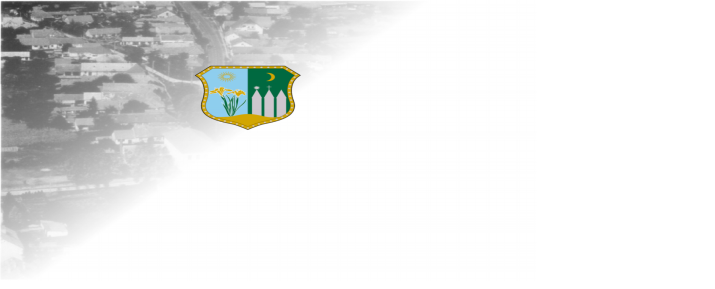                          Önkormányzata                 7044 Nagydorog, Kossuth L. u. 81.         Tel: 75/ 532- 019/6, Fax: 332-0471. melléklet a 13/2022. (XI.3.) önkormányzati rendelethezKÉRELEMSZOCIÁLIS TŰZIFA MEGÁLLAPÍTÁSÁHOZKérelmező:Kérem, hogy részemre tűzifa támogatást megállapítani szíveskedjenek, az alábbiakra tekintettel II. Kérelmező az alábbi ellátásban részesül - a megfelelő aláhúzandó: 1.  Az alábbi ellátások valamelyikében részesülök:aktívkorúak ellátásaidőskorúak járadéka lakhatáshoz kapcsolódó rendszeres kiadások viselésével kapcsolatos települési támogatás („lakásfenntartási támogatás”) rendszeres gyermekvédelmi kedvezmény2. A fenti 1. pont szerint jogosultságom nem áll fenn, kérelmemet az alábbiakkal indokolom: a) rendkívüli élethelyzetbe kerültem (pl. természeti csapás, baleset, hosszabb orvosi kezelés, katasztrófa helyzet, családi tragédia, előre nem tervezett rendkívüli kiadások stb.) és segítség nélkül a létfenntartásom veszélybe kerülne. (Lehetőség szerint írásos dokumentációval igazolandó!)Indokolás:_________________________________________________________________________________________________________________________________________________________________________________________________________________________________b) egyedül élő nyugdíjas vagyok és a jövedelmem az öregségi nyugdíj legkisebb összegének 350 %-át (99.750,- Ft) nem haladja meg.III. Jövedelmi viszonyokKérelmemhez mellékelem a jövedelemigazolásokat. Büntetőjogi felelősségem tudatában nyilatkozom arról, hogy a kérelemben szereplő adatok a valóságnak megfelelnek. Tudomásul veszem, hogy a jövedelmekről közölt adatokat az önkormányzat a szociális igazgatásról szóló 1993. évi III. törvény 10.§ (2) bekezdése alapján a fővárosi, megyei adóhatóság útján is ellenőrizheti.Nagydorog, ………….. év …………….. hónap …… nap………………………………………         kérelmezőA kérelemhez mellékelni kell:ha a fent említett ellátás valamelyikében részesül a megállapító határozat: rendszeres gyermekvédelmi határozat,lakásfenntartási határozataktívkorúak ellátásáról szóló határozata 2. a) jogosultság esetén bizonyításra alkalmas dokumentum/irat másolata jövedelemigazolás (utolsó havi), mindenkitől, aki ugyanazon háztartásban életvitelszerűen él:nyugdíjas szelvénymunkáltatói igazoláscsaládi pótlékról határozatbankszámlakivonatszemélyi igazolvány, lakcímkártya, TAJ kártya fénymásolata mindenkitől, aki ugyanazon háztartásban életvitelszerűen él.Név:_________________________________________________________Születési név:_________________________________________________________Szül. hely, idő:_________________________________________________________Anyja neve: _________________________________________________________Lakhelye: _________________________________________________________TAJ száma: _________________________________________________________Családi állapota:_________________________________________________________Telefonszáma: _________________________________________________________Közös háztartásban élő hozzátartozók neve:Születési időSzületési idő   Havi nettó átlagjövedelemösszege:             megnevezése:   Havi nettó átlagjövedelemösszege:             megnevezése:1.2.3.4.5.6.7.8.Összesen:Összesen:Egy főre jutó jövedelem:Egy főre jutó jövedelem: